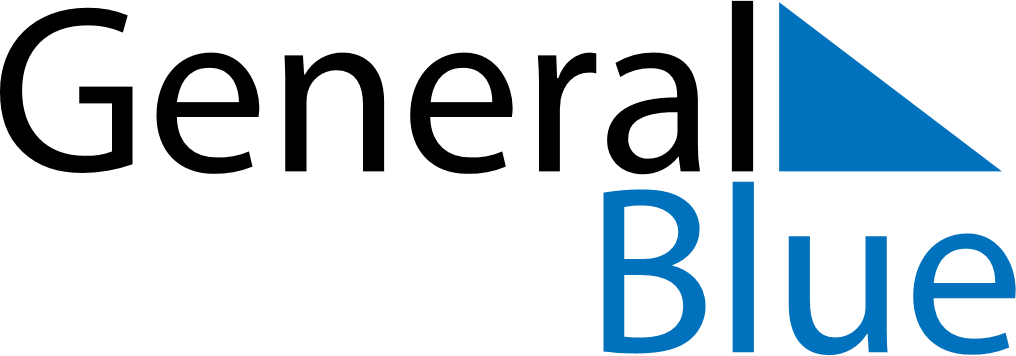 October 2030October 2030October 2030GuatemalaGuatemalaMondayTuesdayWednesdayThursdayFridaySaturdaySunday1234567891011121314151617181920Revolution Day2122232425262728293031